FIXTURES FOR SATURDAY SATURDAY, DECEMBER 1, 2018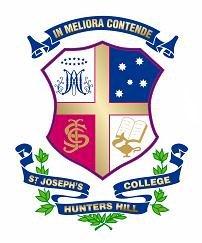 BASKETBALL v KINGS, RIVERVIEW & NEWINGTONCRICKET v KINGS & SHORE ROWING Boatshed Christmas BBQ from 10:30am TENNIS v KINGS & RIVERVIEWWATERPOLO v KINGS, SHORE & REDDAM HOUSE OTHER ACTIVITIES/SPORTSTeamOppositionVenueTimeBus ToBus FromLunchFirstsKingsTKS Sports Centre 111:15am8.45am2.20pmAt KingsSecondsKingsTKS Sports Centre 110:00am8.45am2.20pmAt KingsThirdsKingsTKS Sports Centre 19:00am7.00am10.20amY9 Ref – 12noonFourthsKingsTKS Sports Centre 18.00am7.00am10.20amY9 Ref – 12noonFifthsKingsTKS Sports Centre 12.30pm12.15pm3.40pmY9 Ref – 11.45amSixthsKingsTKS Sports Centre 11.30pm12.15pm3.40pmY9 Ref – 11.45amSeventhsKingsHarris 212.00pm9.45am1.20pmY9 Ref – 2.00pmEighthsKingsHarris 211.00am9.45am1.20pmY9 Ref – 2.00pmNinthsKingsHarris 210.00am8.45am12.20pmY9 Ref – 1.00pmTenthsKingsHarris 29.00am7.00am10.20amY9 Ref – 12noonEleventhsRiverview Therry Court 28.00am 7.00am9.10amY9 Ref – 12noonTwelfthsRiverview Therry Court 18.00am7.00am9.10amY9 Ref – 12noonThirteenthsKingsHarris 410.00am8.45am12.20pmY9 Ref – 1.00pmFourteenthsKingsHarris 49.00am7.45am10.20amY9 Ref – 12noon16AKingsTKS Sports Centre 22.00pm12.45pm3.10pmY9 Ref – 11.45am16BKingsTKS Sports Centre 21.00pm11.45am2.20pmY9 Ref – 11.45am16CKingsTKS Sports Centre 212.00pm10.45am1.20pmY9 Ref – 2.00pm16DKingsTKS Sports Centre 211.00am8.45am12.20pmY9 Ref – 1.00pm16EKingsTKS Sports Centre 210.00am8.45am12.20pmY9 Ref – 1.00pm16FKingsTKS Sports Centre 29.00am7.45am10.20amY9 Ref – 12noon15AKingsSJC Gym2.00pmY9 Ref – 12noon15BKingsSJC Gym1.00pmY9 Ref – 12noon15CKingsSJC Gym12.00pmY9 Ref – 1.30pm15DKingsSJC Gym11.00amY9 Ref – 12.30pm15EKingsSJC Gym10.00amY9 Ref – 12noon15FKingsSJC Gym9.00amY9 Ref – 12noon15GNewington SJC Gym8.00am Y9 Ref – 12noon14AKingsTKS WS Friend Gym2.00pm12.45pm3.10pmY9 Ref – 11.45am14BKingsTKS WS Friend Gym1.00pm11.45am2.20pmY9 Ref – 11.30am14CKingsTKS WS Friend Gym12.00pm10.45am1.20pmY9 Ref – 2.00pm14DKingsTKS WS Friend Gym11.00am8.45am12.20pmY9 Ref – 1.00pm14EKingsTKS WS Friend Gym10.00am8.45am12.20pmY9 Ref – 1.00pm14FKingsTKS WS Friend Gym9.00am7.45am10.20amY9 Ref – 12noonTeamOppositionVenueTimeBus To Bus FromLunchFirstsKingsSJC No 110.20am – 5.30pmAt ParkSecondsKingsWhite Oval10.50am – 5.00pm8.45am5.10pmAt KingsThirdsKingsSJC No 59.00am – 1.00pm1.30pmFourthsKingsDoyle 21.30pm – 5.30pm12.15pm5.50pm11.45amFifths Shore 4 College B  9.00am – 1.00pm 1.30pmSixthsKingsDoyle 61.30pm – 5.30pm12.15pm5.50pm11.45amSeventhsTraining  Indoor Nets9.00am – 11.00am12noon16AKingsSJC No 39.00am – 1.00pm1.30pm16BKingsTKS Old Boys’1.30pm – 5.30pm12.15pm5.50pm11.45am15AKingsSJC No 51.30pm – 5.30pm12noon15BKingsDoyle 4 1.30pm – 5.30pm12.15pm5.50pm11.45am14AKingsSJC No 31.30pm – 5.30pm12noon14BKingsTKS Old Boys’9.00am – 1.00pm7.45am1.20pm2.00pmCrewsVenueTimeBreakfastYear 10 & 11sSeniorsBoat Shed5:50am – 11.30am5.30am (Boarders)8:45am (Hot)Year 9sYr 10 VIIIsBoat Shed6.10am – 11.00am5:30am (Boarders)9.00am (Hot)Year 8s Yr 9 Quads Boat Shed & Fields7.00am – 11.00am 6.30am (Boarders)Year 7s Yr 8 Quads Boat Shed & Fields7:30am – 11:00am7.00am (Boarders)TeamOppositionVenueTimeBus ToBus FromLunchFirstsRiverview SJC 1 – 4 12.15pm CutSecondsKingsKings 9 – 12  12.15pm10.45am5.50pmCut3rds – 4thsKingsKings 5 – 8 12.00pm10.45am2.20pmCut5ths – 6thsKingsKings 5 – 82.00pm12.45pm4.20pm12noon7ths KingsKings 1 – 4 2.00pm12.45pm4.20pm12noon16A & BKingsSJC 5 – 88.00am12noon16C & DKingsSJC 5 – 8 10.00am12.30pm15A & BKingsKings 5 – 8 8.00am7.00am10.20am12noon15C & DKingsKings 5 – 8 10.00am8.45am12.20pm1.00pm14A & BKingsSJC 1 – 4 8.00am12noon14C & DKingsSJC 1 – 4 10.00am12.30pmTeamOppositionVenueTimeBus To Bus FromLunch1stsRiverview Riverview6.30am6.10am8.15am12noon2ndsKingsNewington Pool10.40am9.30am11.30am12.30pm3rdsShoreRuth Everuss Aquatic8.00am7.00am9.30am12noon16AKingsRuth Everuss Aquatic8.40am7.00am9.30am12noon16BReddamRuth Everuss Aquatic10.40am8.15am11.30am12.30pm15sKingsRuth Everuss Aquatic9.20am8.15am11.30am12.30pm14ATraining SJC Pool9.30am12noon14BTraining SJC Pool9.30am12noonSport  Activity/Comp’VenueTimeBus To Bus FromLunchGolfTrainingConcord 11.30am – 4.30pmNot req’dSwimmingSquadLane Cove 7.00am – 8.20am6.50am8.30am12noonSurf Life SavingPatrolQueenscliff Beach9.00am – 1.15pm7.45am1.30pmCutFitnessPalm Beach5.00pm – 6.15pm4.00pm6.30pm